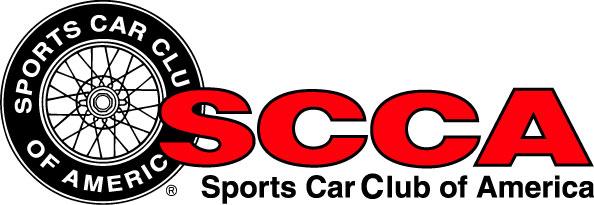 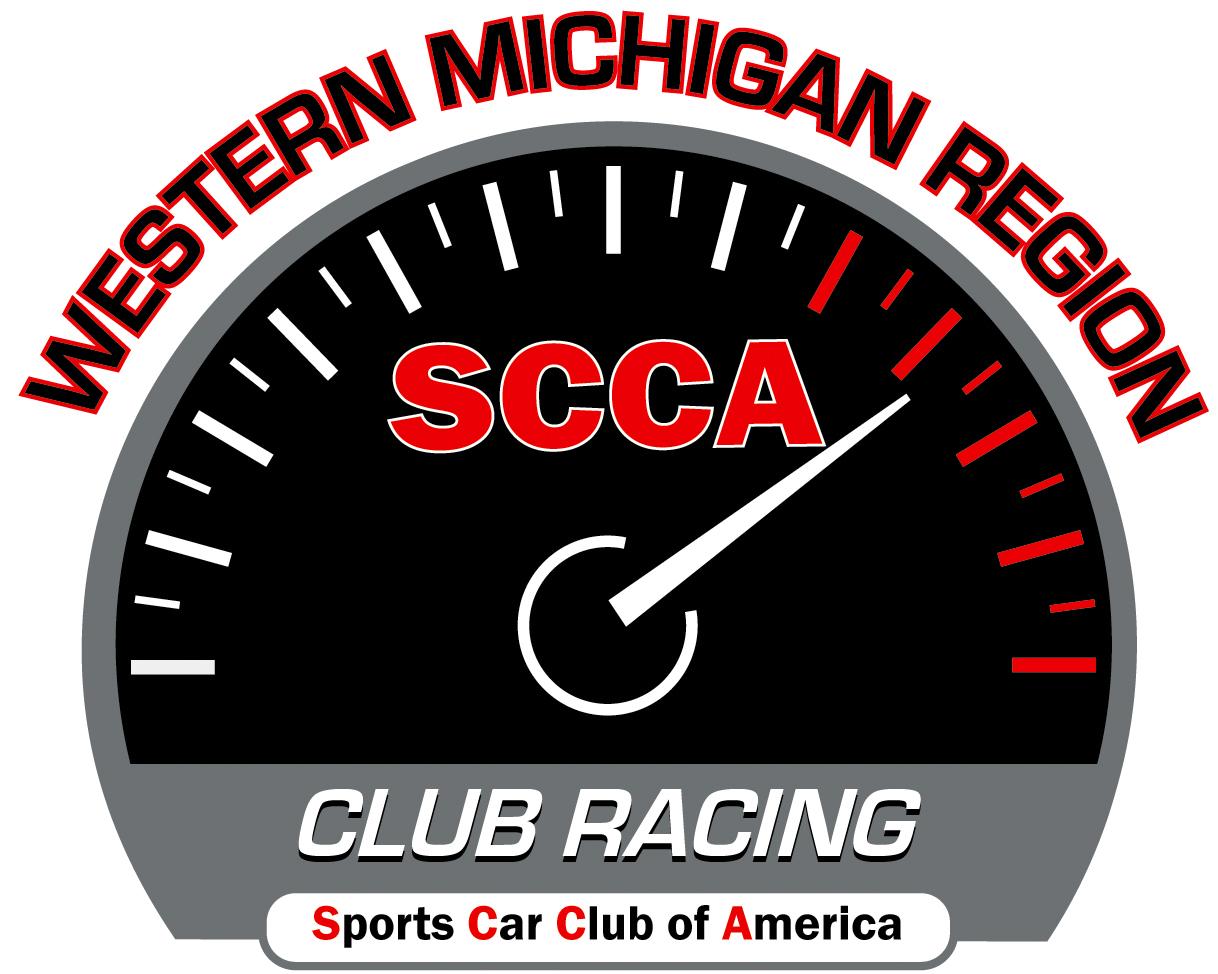 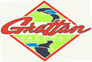 Western Michigan Region of the Sports Car Club of AmericapresentsThe “Original Unrestricted” Double Regionalto be held atGrattan RacewayinGrattan, MichiganonJune 17th and 18th, 2023We raced ALL classes before racing ALL classes was coolJoin us for this weekend of fun and exciting actionA Great Lakes Division Divisional Championship Seriesand Runoffs Qualifying EventMarilyn Russell, Registrar		Western Michigan Region		1742 Hathaway Road		Fort Wayne, IN 46845-9768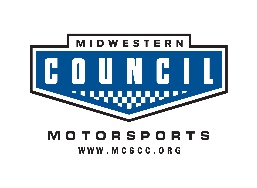 Western Michigan Region of the Sports Car Club of America In cooperation with Midwestern Council of Sports Car Clubs presentsThe “Original Unrestricted” Double RegionalJune 17th and 18th, 2023Sanction Number: 23-R-59655Supplemental RegulationsGeneralThis event is held under the June 2023 SCCA General Competition Rules, Fastrack and these supplemental regulations.GLDiv is starting a mentoring program for new drivers.  If you are racing at Grattan for the first time, please contact Dayle Frame (hdf3.wtr80@gmail.com) and he will put you in contact with an experienced driver who can answer all the esoteric questions a ‘first timer’ might have (How does the test day work?, Where is Tech?, Where are grid sheets posted?, etc.).All drivers must have a current SCCA membership and a current / valid competition license from SCCA or any of the other organizations listed in GCR Appendix C, Section 2.8.B.  Any driver who is in the process of renewal, or needs confirmation of such, must contact the Chief Registrar (see #8) prior to 9:00p, Wednesday before the event (6/15) for National Office verification.  A $5 fee will be charged for this service.Cars must have a SCCA logbook and current annual. MCSCC rules and classes may be found here -https://mcscc.org/gcr.pdf. CASCS.ON rules and classes may be found here-https://www.casc.on.ca/sites/default/files/Documents/2023%20CASC-OR%20Race%20Regulations%20v2.pdfWHRRI rules covering Spec Renault and IT7 may be found here-http://www.waterfordhills.com/data/downloads/2023-whrri-rules-and-regs_approved.pdfFor insurance purposes all cars must meet 9.3 and 9.4 of the current GRC. MCSCC, WHRRI, and CASC class rules are accepted and meet safety standards of 9.3 and 9.4 of the current GCR.Event Fees:  The entry fee includes one driver and three crew members.  No passes will be sold unless the driver has specified the crew or guest’s name.  All monetary transactions for this event will be conducted in US dollars.  WMR cannot accept foreign currency or checks and, therefore, foreign competitors are encouraged to use credit cards.  Trophies will be awarded per the GCR or better.  Points will be awarded in accordance with the GCR and these Supplemental Regulations.  See driver packet given at registration for more information.  Trophies and official results will be available at Driver Information when the results are official.  Driver Information is located on the west side of the Tech Building.  Provisional qualifying and race results will be posted at Driver Information.  Driver Information will close 30 minutes after the last checker on Saturday and 45 minutes after the last checker on Sunday.  If you win a trophy, please be courteous and pick it up promptly.  WMR will not mail trophies that were not picked up.SPEC RENAULT: Spec Renault rules can be found in Appendix B: Sport “R” (SR) Class in the Waterford Hills Rules and Regulations here: http://www.waterfordhills.com/data/downloads/2023-whrri-rules-and-regs_Final.pdf. In addition, they must meet all of the safety requirements specified in the current year SCCA GCR Section 9.3. Mufflers are not required for this event.RegistrationThe Chief Registrar for this event is Marilyn Russell.  She can be reached by phone (260.338.0134; before 9:00p ET, please) or by email (rotaryracer@comcast.net).WMR will be using a deferred payment program within MSR.  Deferred payment allows all entrants to sign up for the event now and pay later.  Here's how it works:  You will be required to enter a credit card number when you register but WMR will NOT charge that credit card until 6/10. If you would like to save $15, send a check to the registrar (it must arrive at her address on or before 6/10) or make other arrangements (bringing a check to the track) and your credit card will not be charged.  If you pay by check you will pay $15 less.  All entrants who have not sent in a check on or before 6/10 will be charged the full entry price on the card they supplied when they registered.  MSR registration closes at 11:59p on 6/10.  Entries taken after that will incur a $50 post registration late fee.  In summary:Enter credit card information upon registering for the event.MSR Registration closes at 11:59p on 6/10.  Entries taken after that will incur a $50 late fee.To save $15.00, you can do one of two things.  (1) Mail check, payable to WMR SCCA to the registrar (it must arrive on or before 6/10).  (2) Contact the registrar that you will bring a check or cash to the event.Entrants who have NOT sent a check to the registrar or made other arrangements will be charged to the credit card for the full amount at the close of registration on 6/10.For courtesy's sake, please make every effort to alert the registrar of your intent to enter.  A $50 collection fee will be added for any check refused for any reason.Registration hours will be as follows:  Friday, 6/16 from 6:00p to 9:00p; Saturday, 6/17 from 7:00a to 12:00p; Sunday, 6/18 from 8:00a to 11:00a.We encourage you to enter early.  Having an accurate entry count helps us better prepare for the event and ultimately helps keep your costs down.  Cancellation Fee Policy:  A cancellation fee will not be assessed if the cancellation notice is made prior to the close of online registration at 11:59p on 6/10.  Once online registration closes at 11:59p on 6/10, there will be a cancellation fee of $50.  This is necessary because it requires extra effort on our registrar and treasurer's part to process the cancellation so close to the event.Cancellations, accepted up to 11:59p on 6/10, will receive a full refund (less costs).  Cancellations made after 6/10 will incur a $50 processing fee.  All verbal cancellations must be followed up with written confirmation postmarked no later than three days after the event.  NO SHOW, NO CANCELLATION = NO REFUND.  Cancellations made by phone MUST be confirmed in writing (emails acceptable).  Refunds will be mailed within 30 days of the event and will be by check.If a driver meets the following criteria, and there is sufficient staffing to allow for it, he/she is eligible for “Express Check In”:  They have entered online and have a receipt for their entry and payment.  They have their tech sheet filled out.  The logbook shows entries for a current annual inspection of the vehicle and driver equipment and no entries requiring further inspections.  Their helmet is properly stickered for 2023.Bring your receipt, tech sheet, log book and helmet to the Express Check In window at the Registration Building and complete your registration to receive your tech sticker.  If you do not meet these criteria, you register and get your gear inspected in the usual fashion.  If you need an annual technical inspection, please contact the Chief Scrutineer, Barbara Steencken (248.685.2773) in advance so we can minimize your wait time and the wait time of others.Conduct of the EventThe false grid will close at the one minute signal.  Once the false grid is closed, all track entrances must be done through pit lane (enter pit lane at the far west end of the upper paddock).  The false grid must be cleared of all crew at the one minute signal.Per the GCR, the sound limit is 103dB.  The sound station is driver’s left past T4.  Sound readings will be posted at the Technical Inspection Building.Operational AMB TranX260 or X2 car transponders are mandatory for all sessions of this event.  The black flag stations at Grattan Raceway are T8 and S/F.  Per GCR 6.11.1.E, the designated incident investigation location is at the base of the tower in Pit Lane.The best lap time from Saturday's race determine the starting grid for the Sunday qualifying race, no time - start at the back (car number order).  The best lap time (not finishing position) from the Sunday qualifying race will determine the starting grid position for the Sunday race.The following are track radio frequencies:  151.625, 154.600, 464.500, 464.550, 469.500 and 469.550MHz.  Other radio transmissions are prohibited on these frequencies.The start of a race’s last lap will be publicized to all competitors and will be designated by one or more of the following methods at the Start Stand (depending on electrical or weather conditions):A waving white flag.A lighted board will display “1 Lap”.A large, white placard will be held aloft with "1 to go" printed on it.A single, raised, index finger held in the air.No alcohol can be consumed before the end of the last session.Scales will be open as follows:  Saturday, 6/17 from 8:00a to 9:00a; Sunday, 6/18 from 8:00a to 9:00a.  At the discretion of Tech personnel, there will be no race motors run in the Tech building.  Please note:  No race engines before 9a.Paddock speed limit is 10mph.  Riding on exterior coachwork is not permitted.The use of any motorized or non-motorized, two, three or four wheeled vehicles is permitted.  Operation of motorized vehicles requires a valid driver's license, and non-motorized operators must be at least 12 years of age.  No roller, in-line skates, skateboards or hoverboards are permitted.Drivers entering a hot course from the pit lane shall keep all four wheels to the right of the blend line until its end.  Drivers on the track are entitled to the entire racing surface so long as they do not impede or endanger a driver entering the track from the pits.Cars in impound for any reason need to have the driver and/or crew with the vehicle at all times.Unless modified by the Official Schedule, no race engines may be started from 6:00p to 9:00a.Victors deciding to do a victory lap shall pass through pit lane to receive their checkered flag from the starter. A passenger on a victory lap must be at least 16 years old, have signed all appropriate waivers, and be dressed accordingly (must have long pants and no open toed shoes).Drivers exiting the course into pit lane will drive the entire length of pit lane before entering the paddock areas.The race will begin and end at the stripe in front of Timing and Scoring.The session clock will start when the first car enters the track and will continue to run during all flag conditions with the exception of the red flag.Live timing and scoring will be available during the event.PASSING UNDER YELLOW:  All drivers shall follow GCR Section 6.1.1.B.  A violation of this section will result in penalties as outlined in the 2023 Standard Penalty Guidelines.CONTACT:  All on track body contact (including contact during drafting) that causes a car to act erratically and results in a change in position or a car leaving the course will be investigated.  Any car involved in a car-to-car incident MUST report to black flag at the end of the session.Participant insurance will be provided in at least the minimum amounts required by the SCCA.Per GCR 2.2.6, there can be no unmanned aircraft (drones) operated during this event.The SCCA and WMR aim to provide an inclusive, welcoming environment for all participants. To that end, behaviors such as the following will be considered egregious examples of GCR 2.1.7, “Acting in an unsportsmanlike manner,” and will be penalized as such:Discriminating against, disparaging, or verbally abusing a participant because of their gender identity, ethnicity, marital status, sexual orientation, religion, age, or disability;Harassing, intimidating, threatening, or bullying any participant;Doing any of the above outside the confines of an event, or in print or electronic media, in a way that affects that person’s participation at an event.Driver Information and Track RulesFuel (cash only), water and compressed air are available at the track.Check with track authorities regarding safety equipment required for after-hours bicycling on the track.  All pets must be leashed while on the track property.Friday practice sessions are available ($140 for a half day, $180 for a full day).  They run 10a - 5p.Friday practice is a track activity and NOT sanctioned by WMR or the SCCA.Camping is available ($15 for one night, $25 for two nights and $30 for three nights).Upper (paved) paddock spaces are available for a $20 fee.Garage spaces are available for a fee ($100 for two days, $120 for three days).There is a $20 disposal fee for each tire left at the track.The concession stand is not open for the 2023 season.The “Original Unrestricted” Double RegionalSchedule of EventsFriday, June 9, 2023 (11:59p ET)	Early Entry Deadline / Deadline for Full Refund (less costs)Friday, June 17, 2023	6:00p to 9:00p	............................................................................................................................Registration	4:00p to 9:00p	..............................................................................................................Technical InspectionSaturday, June 18, 20237:00a to 12:00p	..........................................................................................................................Registration8:00a to 11:00a	.............................................................................................................Technical Inspection8:00a to 9:00a	.....................................................................................................................Scales Available9:05a	..................................................Practice Session for Groups 1 - 5 (15 minute sessions for each group)followed by	.....................................Qualifying Session for Groups 1 & 2 (20 minute sessions for each group)followed by	.................................................................................................................................................lunchfollowed by	......................................Qualifying Session for Groups 3 - 5 (20 minute sessions for each group)	followed by	.......................................................Races for Groups 1 - 5 (15 laps or 30 minutes for each group)30 minutes after last checker	.....................................................................................All attendee party (if held)Sunday, June 19, 20238:00a to 11:00a	...........................................................................................................................Registration8:00a to 11:00a	.............................................................................................................Technical Inspection8:00a to 9:00a	.....................................................................................................................Scales Available9:05a	.......................................Qualifying Races for Groups 1 - 5 (7 laps or 20 minute race for each group)followed by	.....................................................Races for Groups 1 & 2 (15 laps or 30 minutes for each group)followed by	.................................................................................................................................................lunchfollowed by	.......................................................Races for Groups 3 - 5 (15 laps or 30 minutes for each group)Race GroupsGroup 1 - Bspec, ITS, ITC, IT7, SM, SM5, SRF(CSRF), SRF3, SR, T3, T4, T5SM2, ITDGroup 2 – FA, FC, CFC, FE, FE2, FS, FX, ASR, P1, P2      F2000, FSV, CFI, CSR, DSR, S2, CS2Group 3 - ITA, ITB, EP, FP, HP, GTL, SPU, STU, STLDP, GP, GT4, GT5, ST1, ST2Group 4 - F5,F6, FF, CFF, FV, FSTGroup 5 – AS, GT1, GT2, GT3, GTX, GTA, ITR, ITE,PX, SP, T1, T2, ITGT, GTSC, GTPAGS, ST3, ST4Sanction Number:  23-R-59655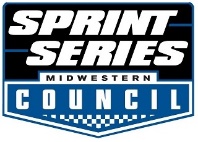 The “Original Unrestricted” Double RegionalRace OfficialsRace Chair	............................................................................................................................Bruce BeauvaisChief of Registration	............................................................................................................Marilyn RussellChief of T&S	.............................................................................................................................David FerrisChief of Flagging	......................................................................................................................Pete HansenChief of Communications	......................................................................................................Lydia HansenChief Course Marshal	............................................................................................................Wayne RogersChief Pit Marshal	...................................................................................................................TBDChief Scrutineer...............................................................................................................Barbara SteenckenChief Grid Marshal	.........................................................................................................Mary Ellen SicklesChief Starter	...................................................................................................................................Jeff SecorDriver Information	...............................................................................................................Christy GrahamChief Paddock Marshal	.........................................................................................................Tom SmolenskiChief of Sound	..........................................................................................................................Carola BasajChief of Radios	.....................................................................................................................Bruce BeauvaisFire & Rescue	........................................................................................................................................TBDEmergency Medical	....................................................................................................Rockford AmbulanceRegional Executive	..................................................................................................................Lenny BasajWMR Competition Manager	....................................................................................................Dayle FramePace / Safety Car	...........................................................................................................................Ric GreenRace StewardsChief Steward....................................................................................................................... Doug MitchellACS - Operating	................................................................................................................Gene Kern ACS – Operating                        ........................................................................................Tom VanCampACS SOC/BF.........................................................................................................................Scott ChaikenSafety Steward	..........................................................................................................  Byran DeaneChair SOM                                           ................................................................................... Jerry ShiloffSOM	...........................................................................................................................Lauri BurkonsSOM	..............................................................................................................Dave ThompsonSaturday or Sunday Regional Only:	$265Both Regionals-One Car/One Driver:	$390Both Regionals-One Car/Two Classes:	$555Late Fee-Add if Entered After 6/13:	$50Offline Entry Fee:	$25Check Rebate:	$15FE, FE2, SRF, SRF3 Compliance Fee:	$30Make checks payable to Western Michigan RegionMail entry form to:  Marilyn Russell, Registrar1742 Hathaway Road, Fort Wayne, IN 46845-9768rotaryracer@comcast.net; 260.338.0134Western Michigan Regionof theSports Car Club of AmericapresentsThe “Original Unrestricted” Double Regionalto be held atGrattan Raceway, Grattan MichiganonJune 18th and 19th, 2023Sanction Numbers:  23-R-XXXXXThis event will be conducted in strict compliance with the 2023 General Competition Rules and Amendments and these Supplemental Regulations.Entry Fee (Paying with Credit Card)On or Before 6/10After 6/10One Race, One Car, One Class$265$315Two Races, One Car, One Class$375$425Two Races, One Car, Two Classes$540$580FE, FE2, SRF, SRF3 Compliance Fee$30$30Offline Entry Fee (paper, phone call, fax, email)$25$25REDUCED PRICE if you register on MSR and pay by checkTake $15 offTake $15 offAdditional Crew or Guest Passes$10 (first three are included with entry)$10 (first three are included with entry)🡺Track Advertisement🡸For Friday practice, garage rental or paddock reservations; call Grattan Raceway at (616) 691-7221.  Track has ambulance and corner workers for Friday test sessions.Grattan Raceway is a 2.0 mile track.Marilyn Russell, Registrar1742 Hathaway RoadFort Wayne, IN 46845-9768rotaryracer@comcast.net260.338.0134 (before 9p ET)MakeModelModelModelColorColorClassClassYearYearYearCar Number RequestedCar Number RequestedCar Number RequestedCar Number RequestedCar Number RequestedCar Number RequestedOfficial Use Only1st:1st:1st:2nd:2nd:3rd:Official Use OnlyDriver’s Name:Driver’s Name:Driver’s Name:Driver’s Name:Driver’s Name:Driver’s Name:Driver’s Name:Driver’s Name:Member Number:Member Number:Member Number:Member Number:Member Number:Member Number:Member Number:Member Number:Member Number:Entry NumberAddress:Address:Address:Address:Address:Address:Address:Address:Phone Number: (      )Phone Number: (      )Phone Number: (      )Phone Number: (      )Phone Number: (      )Phone Number: (      )Phone Number: (      )Phone Number: (      )Phone Number: (      )Entry NumberCity / State / Zip:City / State / Zip:City / State / Zip:City / State / Zip:City / State / Zip:City / State / Zip:City / State / Zip:City / State / Zip:City / State / Zip:City / State / Zip:City / State / Zip:City / State / Zip:City / State / Zip:City / State / Zip:City / State / Zip:City / State / Zip:City / State / Zip:Race GroupE-Mail Address:E-Mail Address:E-Mail Address:E-Mail Address:E-Mail Address:E-Mail Address:E-Mail Address:E-Mail Address:E-Mail Address:E-Mail Address:E-Mail Address:E-Mail Address:E-Mail Address:E-Mail Address:E-Mail Address:E-Mail Address:E-Mail Address:Race GroupLicense Number:License Number:License Number:License Number:License Number:Grade:Grade:Grade:Grade:Grade:Grade:Grade:Region of Record:Region of Record:Region of Record:Region of Record:Region of Record:Race GroupIn an emergency, notify:In an emergency, notify:In an emergency, notify:In an emergency, notify:In an emergency, notify:In an emergency, notify:In an emergency, notify:In an emergency, notify:Is he / she at the track?     YES / NOIs he / she at the track?     YES / NOIs he / she at the track?     YES / NOIs he / she at the track?     YES / NOIs he / she at the track?     YES / NOIs he / she at the track?     YES / NOIs he / she at the track?     YES / NOIs he / she at the track?     YES / NOIs he / she at the track?     YES / NOCar NumberEntrant’s Name:Entrant’s Name:Entrant’s Name:Entrant’s Name:Entrant’s Name:Entrant’s Name:Entrant’s Name:Entrant’s Name:Membership Number:Membership Number:Membership Number:Membership Number:Membership Number:Membership Number:Membership Number:Membership Number:Membership Number:Car NumberSponsor Name:Sponsor Name:Sponsor Name:Sponsor Name:Sponsor Name:Sponsor Name:Sponsor Name:Sponsor Name:Sponsor Name:Sponsor Name:Sponsor Name:Sponsor Name:Sponsor Name:Sponsor Name:Sponsor Name:Sponsor Name:Sponsor Name:Car NumberCredit Card Number (MC/VISA/DISC only):Credit Card Number (MC/VISA/DISC only):Credit Card Number (MC/VISA/DISC only):Credit Card Number (MC/VISA/DISC only):Credit Card Number (MC/VISA/DISC only):Credit Card Number (MC/VISA/DISC only):Credit Card Number (MC/VISA/DISC only):Credit Card Number (MC/VISA/DISC only):Credit Card Number (MC/VISA/DISC only):Credit Card Number (MC/VISA/DISC only):Credit Card Number (MC/VISA/DISC only):Credit Card Number (MC/VISA/DISC only):Credit Card Number (MC/VISA/DISC only):Credit Card Number (MC/VISA/DISC only):Exp. Date:Exp. Date:Exp. Date:ClassAccount holder signature, zip codeAccount holder signature, zip codeAccount holder signature, zip codeAccount holder signature, zip codeAccount holder signature, zip codeAccount holder signature, zip codeAccount holder signature, zip codeAccount holder signature, zip codeAccount holder signature, zip codeAccount holder signature, zip codeAccount holder signature, zip codeAccount holder signature, zip codeAccount holder signature, zip codeAccount holder signature, zip codeAccount holder signature, zip codeAccount holder signature, zip codeAccount holder signature, zip codeClassand three digit security code:and three digit security code:and three digit security code:and three digit security code:and three digit security code:and three digit security code:and three digit security code:and three digit security code:and three digit security code:and three digit security code:and three digit security code:and three digit security code:and three digit security code:and three digit security code:and three digit security code:and three digit security code:and three digit security code:ClassCrew Members:Crew Members:Free:Free:Free:Free:Free:Crew Members:Crew Members:Crew Members:Crew Members:Crew Members:Crew Members:$10:$10:$10:$10:PostmarkCrew Members:Crew Members:Free:Free:Free:Free:Free:Crew Members:Crew Members:Crew Members:Crew Members:Crew Members:Crew Members:$10:$10:$10:$10:PostmarkCrew Members:Crew Members:Free:Free:Free:Free:Free:Crew Members:Crew Members:Crew Members:Crew Members:Crew Members:Crew Members:$10:$10:$10:$10:PostmarkI hereby agree that the car and driver, as described above, will appear at this event to participate under the current General Competition Rules & Amendments of the Sports Car Club of America, Inc. & Supplementary Regulations of this event.  The car entered complies with all requirements for the class and category in which it is entered and that all of the information provided is valid and accurate.I hereby agree that the car and driver, as described above, will appear at this event to participate under the current General Competition Rules & Amendments of the Sports Car Club of America, Inc. & Supplementary Regulations of this event.  The car entered complies with all requirements for the class and category in which it is entered and that all of the information provided is valid and accurate.I hereby agree that the car and driver, as described above, will appear at this event to participate under the current General Competition Rules & Amendments of the Sports Car Club of America, Inc. & Supplementary Regulations of this event.  The car entered complies with all requirements for the class and category in which it is entered and that all of the information provided is valid and accurate.I hereby agree that the car and driver, as described above, will appear at this event to participate under the current General Competition Rules & Amendments of the Sports Car Club of America, Inc. & Supplementary Regulations of this event.  The car entered complies with all requirements for the class and category in which it is entered and that all of the information provided is valid and accurate.I hereby agree that the car and driver, as described above, will appear at this event to participate under the current General Competition Rules & Amendments of the Sports Car Club of America, Inc. & Supplementary Regulations of this event.  The car entered complies with all requirements for the class and category in which it is entered and that all of the information provided is valid and accurate.I hereby agree that the car and driver, as described above, will appear at this event to participate under the current General Competition Rules & Amendments of the Sports Car Club of America, Inc. & Supplementary Regulations of this event.  The car entered complies with all requirements for the class and category in which it is entered and that all of the information provided is valid and accurate.I hereby agree that the car and driver, as described above, will appear at this event to participate under the current General Competition Rules & Amendments of the Sports Car Club of America, Inc. & Supplementary Regulations of this event.  The car entered complies with all requirements for the class and category in which it is entered and that all of the information provided is valid and accurate.I hereby agree that the car and driver, as described above, will appear at this event to participate under the current General Competition Rules & Amendments of the Sports Car Club of America, Inc. & Supplementary Regulations of this event.  The car entered complies with all requirements for the class and category in which it is entered and that all of the information provided is valid and accurate.I hereby agree that the car and driver, as described above, will appear at this event to participate under the current General Competition Rules & Amendments of the Sports Car Club of America, Inc. & Supplementary Regulations of this event.  The car entered complies with all requirements for the class and category in which it is entered and that all of the information provided is valid and accurate.I hereby agree that the car and driver, as described above, will appear at this event to participate under the current General Competition Rules & Amendments of the Sports Car Club of America, Inc. & Supplementary Regulations of this event.  The car entered complies with all requirements for the class and category in which it is entered and that all of the information provided is valid and accurate.I hereby agree that the car and driver, as described above, will appear at this event to participate under the current General Competition Rules & Amendments of the Sports Car Club of America, Inc. & Supplementary Regulations of this event.  The car entered complies with all requirements for the class and category in which it is entered and that all of the information provided is valid and accurate.I hereby agree that the car and driver, as described above, will appear at this event to participate under the current General Competition Rules & Amendments of the Sports Car Club of America, Inc. & Supplementary Regulations of this event.  The car entered complies with all requirements for the class and category in which it is entered and that all of the information provided is valid and accurate.I hereby agree that the car and driver, as described above, will appear at this event to participate under the current General Competition Rules & Amendments of the Sports Car Club of America, Inc. & Supplementary Regulations of this event.  The car entered complies with all requirements for the class and category in which it is entered and that all of the information provided is valid and accurate.I hereby agree that the car and driver, as described above, will appear at this event to participate under the current General Competition Rules & Amendments of the Sports Car Club of America, Inc. & Supplementary Regulations of this event.  The car entered complies with all requirements for the class and category in which it is entered and that all of the information provided is valid and accurate.I hereby agree that the car and driver, as described above, will appear at this event to participate under the current General Competition Rules & Amendments of the Sports Car Club of America, Inc. & Supplementary Regulations of this event.  The car entered complies with all requirements for the class and category in which it is entered and that all of the information provided is valid and accurate.I hereby agree that the car and driver, as described above, will appear at this event to participate under the current General Competition Rules & Amendments of the Sports Car Club of America, Inc. & Supplementary Regulations of this event.  The car entered complies with all requirements for the class and category in which it is entered and that all of the information provided is valid and accurate.I hereby agree that the car and driver, as described above, will appear at this event to participate under the current General Competition Rules & Amendments of the Sports Car Club of America, Inc. & Supplementary Regulations of this event.  The car entered complies with all requirements for the class and category in which it is entered and that all of the information provided is valid and accurate.Fee ReceivedEntrant / Owner:________________________________Entrant / Owner:________________________________Entrant / Owner:________________________________Entrant / Owner:________________________________Entrant / Owner:________________________________Entrant / Owner:________________________________Entrant / Owner:________________________________Entrant / Owner:________________________________Entrant / Owner:________________________________Driver:_________________________Driver:_________________________Driver:_________________________Driver:_________________________Driver:_________________________Driver:_________________________Driver:_________________________Driver:_________________________Fee Received(if different from the driver)                         (Signature)(if different from the driver)                         (Signature)(if different from the driver)                         (Signature)(if different from the driver)                         (Signature)(if different from the driver)                         (Signature)(if different from the driver)                         (Signature)(if different from the driver)                         (Signature)(if different from the driver)                         (Signature)(if different from the driver)                         (Signature)(Signature)(Signature)(Signature)(Signature)(Signature)(Signature)(Signature)(Signature)Payment TypeEntrant’s Address:Entrant’s Address:Entrant’s Address:Entrant’s Address:Entrant’s Address:Entrant’s Address:Entrant’s Address:Entrant’s Address:Entrant’s Address:Entrant’s Address:Entrant’s Address:Entrant’s Address:Entrant’s Address:Entrant’s Address:Entrant’s Address:Entrant’s Address:Entrant’s Address:Payment TypeCity / State / Zip:City / State / Zip:City / State / Zip:City / State / Zip:City / State / Zip:City / State / Zip:City / State / Zip:City / State / Zip:City / State / Zip:City / State / Zip:City / State / Zip:City / State / Zip:City / State / Zip:City / State / Zip:City / State / Zip:City / State / Zip:City / State / Zip:Payment TypeTiming & Scoring (Driver Must Complete This Section)Timing & Scoring (Driver Must Complete This Section)Timing & Scoring (Driver Must Complete This Section)Timing & Scoring (Driver Must Complete This Section)Timing & Scoring (Driver Must Complete This Section)Timing & Scoring (Driver Must Complete This Section)Timing & Scoring (Driver Must Complete This Section)Timing & Scoring (Driver Must Complete This Section)Timing & Scoring (Driver Must Complete This Section)Timing & Scoring (Driver Must Complete This Section)Timing & Scoring (Driver Must Complete This Section)Timing & Scoring (Driver Must Complete This Section)Timing & Scoring (Driver Must Complete This Section)Timing & Scoring (Driver Must Complete This Section)Timing & Scoring (Driver Must Complete This Section)Timing & Scoring (Driver Must Complete This Section)Timing & Scoring (Driver Must Complete This Section)Race GroupMake:Make:Make:Model:Model:Model:Model:Model:Model:Model:Color:Color:Color:Color:Color:Class:Class:Race GroupYear (Showroom Stock and Touring Only):Year (Showroom Stock and Touring Only):Year (Showroom Stock and Touring Only):Year (Showroom Stock and Touring Only):Year (Showroom Stock and Touring Only):Year (Showroom Stock and Touring Only):Year (Showroom Stock and Touring Only):Year (Showroom Stock and Touring Only):Year (Showroom Stock and Touring Only):Year (Showroom Stock and Touring Only):Transponder Number:Transponder Number:Transponder Number:Transponder Number:Transponder Number:Transponder Number:Transponder Number:Race GroupDriver Name:Driver Name:Driver Name:Driver Name:Driver Name:Driver Name:Driver Name:Driver Name:Driver Name:Driver Name:City / State:City / State:City / State:City / State:City / State:City / State:City / State:Car NumberMembership Number:Membership Number:Membership Number:Membership Number:Membership Number:Membership Number:Membership Number:Membership Number:Membership Number:Membership Number:Region of Record:Region of Record:Region of Record:Region of Record:Region of Record:Region of Record:Region of Record:Car NumberSponsor:Sponsor:Sponsor:Sponsor:Sponsor:Sponsor:Sponsor:Sponsor:Sponsor:Sponsor:Sponsor:Sponsor:Sponsor:Sponsor:Sponsor:Sponsor:Sponsor:Car Number